Annual Progress Report

Please note that all signing parties must review answers and attachments!  1st year* (If *, no need to fill the section B)  2nd year 	   3rd year     	                     Date of enrolment at EPFL: __________________  4th year    		Section A: Basic informationCandidate's name: 	
PhD thesis Director/Co-director:		* * * * *
Tentative thesis title: 	Date of (passed) Candidacy Exam: 		Projected date of Final Exam: 		* * * * *TA duties
 TA hours completed:			_______Number of hours still left to fulfil: 	_______What is your plan to fulfil these hours: 	_______* * * * *CoursesCredits completed: _________			Credits left: _________ (list below planned courses)Year/semester			Course number/name					CreditsSection B: Research progressAre there any problems that may hinder the success of the PhD project?
 If yes, explain and sign your comments.

Thesis director comments:Thesis co-director comments:Thesis director:           fill out Appendix A, sign Appendix A & BThesis co-director:      fill out Appendix A1, sign Appendix A1Student:                       fill out Appendix B, sign Appendix A, A1 & BSignaturesPhD candidate               Thesis director                 Thesis co-director	…………………                      …………………                      …………………Date: EDDH Program Director or Deputy:           _______________________ (in case of Deputy, please write the name)Date:Appendix A: to be filled out by the thesis director before meeting the student, then discussed with the student, and signed by both.Note: the rationale for this is to ensure that your student knows how he/she is performing overall according to you, what you think his/her strengths and weaknesses are towards completing a PhD, and what needs to be improved. It is also to ensure that career issues are discussed at least once per year between the student and mentor. Please rank the student’s levels in the following areas (add areas if needed):Thesis director: I have discussed these points with the student, and explained my expectations for improvement, when appropriate, including mechanisms for intermediate assessments. I have also discussed a plan for timely publication of the results.Signed: ________________________________________________ Date: ________________________To the Student: Your thesis director, as your “coach” in many ways, is responsible for guiding you through your thesis research work and also helping you reach the mature scientific level of a PhD. The critical feedback of your thesis director is invaluable not only to improve your progress towards a PhD, but also your continued success beyond this. Sign below when you have discussed these points with your thesis director, indicating that you understand the expectations for improvement in the areas identified in the list above, and have agreed on an action plan and milestones/assessment mechanisms. Signed: ________________________________________________ Date: ________________________Appendix A1 (if applicable): to be filled out by the thesis co-director before meeting the student, then discussed with the student, and signed by both.Note: the rationale for this is to ensure that your student knows how he/she is performing overall according to you, what you think his/her strengths and weaknesses are towards completing a PhD, and what needs to be improved. It is also to ensure that career issues are discussed at least once per year between the student and mentor. Please rank the student’s levels in the following areas (add areas if needed):Thesis co-director: I have discussed these points with the student, and explained my expectations for improvement, when appropriate, including mechanisms for intermediate assessments. I have also discussed a plan for timely publication of the results.Signed: ________________________________________________ Date: ________________________To the Student: Your thesis director, as your “coach” in many ways, is responsible for guiding you through your thesis research work and also helping you reach the mature scientific level of a PhD. The critical feedback of your thesis director is invaluable not only to improve your progress towards a PhD, but also your continued success beyond this. Sign below when you have discussed these points with your thesis director, indicating that you understand the expectations for improvement in the areas identified in the list above, and have agreed on an action plan and milestones/assessment mechanisms. Signed: ________________________________________________ Date: ________________________Appendix B: to be filled out by the student before meeting the thesis director, then discussed and signed by both.Rationale:*to identify differences in how student vs. thesis director considers the student’s progress, skills, & weaknesses,*to identify areas where the student needs more input from the thesis director*to allow the student to communicate to the thesis director where he/she may need more attention or helpStudent: I have discussed these points with my thesis director and compared my self-evaluation with his/hers, and discussed how to improve where needed. Signed: ________________________________________________                  Date: ______________________Thesis director: I have discussed these points with the student and pointed out where differences exist in my perspective, and also discussed action plans for improvement as needed.Signed: __________________________________________           Date: __________________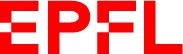 PhD Program in Digital Humanities - EDDH1) Objectives of research in the past year (5 to 10 lines)2) Work achieved in the past year (1/2 – 1 page)3) Future research plan (5 to 10 lines)4) Scientific publications (please give number & reference of publications)before starting your PhD studies:during your PhD studies:foreseen or envisaged publications:5) Conferences attended in the past year with seminar or poster presentation6) Other conferences attended in the past yearsOutstanding Very good Could improveNeeds serious improvementcomments1Motivation2Hard-working3Initiative4Literature knowledge 5Experimental design 6Experimental skills 7Organization / Lab notebook 8Analytical abilities 9Critical thinking 10Timeliness: is progress towards thesis moving along as it should?11Active participation in lab meetings12Presentation skills13Scientific writing skills 14Ability to work in a team15 to 20Courtesy to lab mates / respect of others / otherOther:Important comments:Important comments:Outstanding Very good Could improveNeeds serious improvementcomments1Motivation2Hard-working3Initiative4Literature knowledge 5Experimental design 6Experimental skills 7Organization / Lab notebook 8Analytical abilities 9Critical thinking 10Timeliness: is progress towards thesis moving along as it should?11Active participation in lab meetings12Presentation skills13Scientific writing skills 14Ability to work in a team15 to 20Courtesy to lab mates / respect of others / otherOther:Important comments:Important comments:fully agreeagreedisagreeFully disagreecomments1I am very motivated for my PhD research 2I work hard, both in terms of quantity and quality of hours spent on research3I take initiative and frequently generate ideas4I read the literature frequently and attend meetings and seminars whenever possible 5I pose experimental questions very precisely and design definitive, clever experiments 6Experimentally, I plan carefully, record everything, execute carefully and precisely, and always back up data 7When analyzing data, I think about what they mean and identify their limitations 8I always critically evaluate data and conclusions9I keep a well-organized and thorough lab notebook; another person could easily find any information they might need10Timeliness: is the research and progress for the thesis moving along as it should?11I have a strong sense of responsibility for the lab and for the data I produce12I actively participate in lab meetings and seminars, including by asking questions13I give good oral presentations 14My scientific writing skills are strong15I work well in teams and can both contribute to others’ research while focusing appropriately on my own main projects16I show respect and courtesy to my thesis director and colleagues as well as the shared resources17I ask for help when needed, but only after putting in some effort first myself18I get the help I need from my thesis director and lab mates when I ask19I get enough exposure to both my field and a broader scientific field through conferences, seminars, and courses20I know what I want to do after the PhD and I am taking appropriate actions to nurture and enhance opportunities for the future 